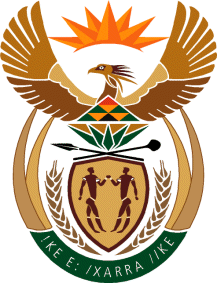 MinistryEmployment & LabourRepublic of South AfricaPrivate Bag X499, PRETORIA, 0001. Laboria House 215 Schoeman Street, PRETORA Tel: (012) 392 9620 Fax: 012 320 1942Private Bag X9090, CAPE TOWN, 8000. 120 Plein Street, 12th Floor, CAPE TOWN Tel: (021) 466 7160 Fax 021 432 2830www.labour.gov.zaNATIONAL ASSEMBLYWRITTEN REPLYQUESTION 31 / NW988E	31.	Mr M Waters (DA) to ask the Minister of Employment and Labour:With reference to the reply of the Minister of Labour to question 1995 on 20 August 2018, will he furnish Mr M Waters with all the full reports promised in that reply?											NW988EREPLY:No, because of the provisions of section 36 (Disclosure of Information) Occupational Health and Safety Act 85 of 1993 (“The Act”), which prohibits disclosure of any information concerning the affairs of any other person obtained in carrying out any function in terms of the Act.